7 Σεπτεμβρίου, 2022ΔΕΛΤΙΟ ΤΥΠΟΥΑΠΑΣΧΟΛΗΣΗ - ΕΘΝΙΚΟΙ ΛΟΓΑΡΙΑΣΜΟΙ: 2ο ΤΡΙΜΗΝΟ 2022 (Προκαταρκτική Εκτίμηση)Το σύνολο των εργαζομένων που απασχολούνταν κατά το 2ο τρίμηνο του 2022 υπολογίζεται στα 458.706 άτομα, εκ των οποίων 408.922 είναι υπάλληλοι και 49.786 αυτοαπασχολούμενοι. Για περισσότερες πληροφορίες: Πύλη Στατιστικής Υπηρεσίας, υπόθεμα Εθνικοί ΛογαριασμοίCYSTAT-DB (Βάση Δεδομένων)Προκαθορισμένοι Πίνακες (Excel)Οι Προκαθορισμένοι Πίνακες σε μορφή Excel περιλαμβάνουν στοιχεία μέχρι και το 4ο Τρίμηνο του 2021. Για τα στοιχεία από το 1ο Τρίμηνο 2022 και μετά η ενημέρωση γίνεται μόνο στη Βάση Δεδομένων CYSTAT-DB.Επικοινωνία Δημητρίου Σταυρούλα: Τηλ:+35722602205, Ηλεκτρ. Ταχ.: sdemetriou@cystat.mof.gov.cy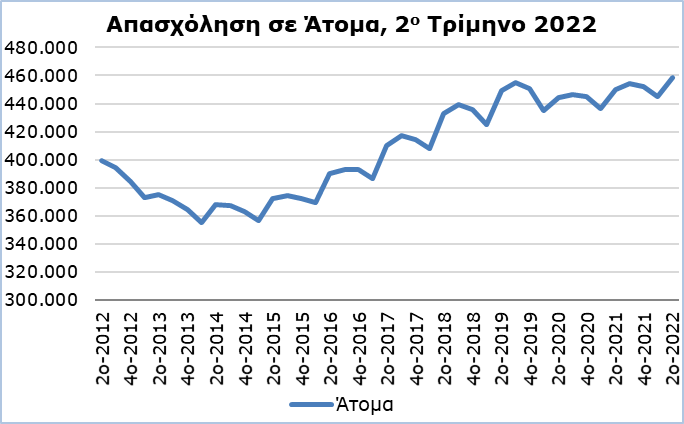 Συγκριτικά με το αντίστοιχο τρίμηνο του 2021, η συνολική απασχόληση για το 2ο τρίμηνο του 2022 αυξήθηκε κατά 1,9%. Οι σημαντικότερες ποσοστιαίες αυξήσεις παρατηρήθηκαν στους τομείς των Δραστηριοτήτων Υπηρεσιών Παροχής Καταλύματος και Υπηρεσιών Εστίασης (NACE I), της Ενημέρωσης Και Επικοινωνίας   (NACE J), της Διαχείρισης Ακίνητης Περιουσίας (NACE L) και του Χονδρικού και Λιανικού εμπορίου, Επισκευής Μηχανοκίνητων Οχημάτων και Μοτοσυκλετών (NACE G). 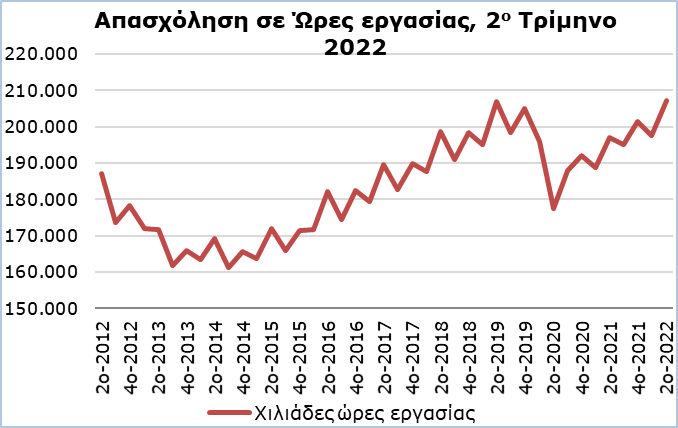 Οι πραγματικές ώρες εργασίας για το 2ο τρίμηνο του 2022 υπολογίζονται στις 207.154 χιλιάδες, με ποσοστό αύξησης 5,2% σε σχέση με το αντίστοιχο τρίμηνο του 2021. Οι σημαντικότερες ποσοστιαίες αυξήσεις παρατηρήθηκαν στους τομείς των Δραστηριοτήτων Υπηρεσιών Παροχής Καταλύματος και Υπηρεσιών Εστίασης (NACE I), των Τεχνών, Διασκέδασης και Ψυχαγωγίας (NACE R), Άλλων Δραστηριοτήτων Παροχής Υπηρεσιών (NACE S), της Διαχείρισης Ακίνητης Περιουσίας (NACE L) και των Διοικητικών και Υποστηρικτικών Δραστηριοτήτων (NACE N).